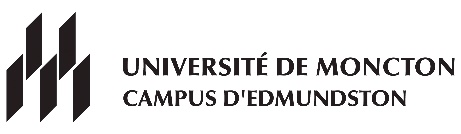 DAA 2e année Automne 2021- Inscrire 1 cours de français.Consulter le répertoire à l’adresse suivante : http://socrate.umoncton.ca    LundiLundiMardiMardiMercrediMercrediJeudiVendredi8h30ADMN2250NRC 2981ADMN2250NRC 2981ADMN2250NRC 2981ADMN2250NRC 2981ADMN2250NRC 2981ADMN2250NRC 2981ADMN2250NRC 2981ADMN2250NRC 298110h00ADMN2250NRC 2981ADMN2250NRC 2981ADMN2250NRC 2981ADMN2250NRC 2981ADMN2250NRC 2981ADMN2250NRC 2981ADMN2250NRC 2981ADMN2250NRC 2981ADMN2250NRC 2981ADMN2250NRC 2981ADMN2250NRC 2981ADMN2250NRC 298111h30PAUSEPAUSEPAUSEPAUSEPAUSEPAUSEPAUSEPAUSEPAUSEPAUSEPAUSEADFI2510NRC 2984ADFI2510NRC 2984ADCO2310NRC 2978ADCO2310NRC 2978ADFI2510NRC 2984ADFI2510NRC 2984ADCO2310NRC 2978ADCO2310NRC 297812h00ADFI2510NRC 2984ADFI2510NRC 2984ADCO2310NRC 2978ADCO2310NRC 2978ADFI2510NRC 2984ADFI2510NRC 2984ADCO2310NRC 2978ADCO2310NRC 2978ADFI2510NRC 2984ADFI2510NRC 2984ADCO2310NRC 2978ADCO2310NRC 2978ADCO2310NRC 2978ADCO2310NRC 2978ADFI2510NRC 2984ADFI2510NRC 2984ADCO2310NRC 2978ADCO2310NRC 2978ADFI2510NRC 2984ADFI2510NRC 298413h30ADCO2310NRC 2978ADCO2310NRC 2978ADFI2510NRC 2984ADFI2510NRC 2984ADCO2310NRC 2978ADCO2310NRC 2978ADFI2510NRC 2984ADFI2510NRC 2984ADCO2310NRC 2978ADCO2310NRC 2978ADFI2510NRC 2984ADFI2510NRC 298415h0016h30ADCO2001NRC 2977ADCO2001NRC 297718h00ADCO2001NRC 2977ADCO2001NRC 2977ouADCO2001NRC 2977ADCO2001NRC 297718h30ADCO2001NRC 2977ADCO2001NRC 2977ADCO2001NRC 2977ADCO2001NRC 2977